Začnimo torej s prižigom računalnika (tipka  na ohišju računalnika). Po vklopu vidimo nekaj podatkov o strojni opremi, ki jo zazna mikroračunalniško vezje na matični plošči (BIOS). Nato se začne nalagati operacijski sistem Windows. Če imamo za uporabo nastavljeno geslo, ga vpišemo, pritisnemo enter in malo počakamo, da se Windows do konca naloži. Na namizju imamo navadno nekaj ikon; poiščemo eno izmed naslednjih ikon in dvakrat kliknemo z levim miškinim gumbom nanjo: ali ali . To so najpopularnejši spletni brskalniki (Firefox, Internet Explorer in Google Chrome). Če ni nobene od teh ikon na namizju, jo poiščemo v Start meniju s klikom na gumb ali  ter miško pozicioniramo nad tekst “All programs”, ki odpre podmeni, kjer se ena od teh ikon skoraj zagotovo nahaja. Ko se spletni brskalnik naloži, v vnosno okence na vrhu vnesite www.mojaobcina.si/vojnik  in pritisnite enter.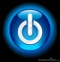 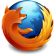 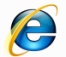 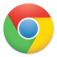 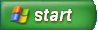 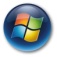 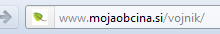 Ko se spletna stran naloži, jo lahko pregledujete glede na vsebinske sklope, ki so dosegljivi v zgornjem meniju: . Osnovni namen spletne izdaje Ogledala pa seveda ni le obveščanje občanov o aktualnih dogodkih, marveč so vsi vljudno vabljeni tudi k soustvarjanju naše realne in tudi virtualne skupnosti. Za objavljanje prispevkov je potrebna registracija, do katere pridemo z uporabo desnega zgornjega menija: . S klikom na “Registracija” se odpre obrazec, kamor vnesemo zahtevane podatke; torej ime, priimek, naslov elektronske pošte ter si izmislimo geslo, ki ga vpišemo dvakrat. Po registraciji morate pregledati svoj elektronski poštni predal, kamor vam je bilo poslano sporočilo z navodili za aktivacijo vašega uporabniškega računa in klikniti na povezavo pod postavko “POVEZAVA ZA AKTIVACIJO UPORABNIŠKEGA IMENA”. Spet pojdite na desni zgornji meni, tokrat kliknite “Prijava” in vnesite omenjen elektronski poštni naslov ter izbrano geslo. Če želite objaviti kakšen članek ali novico, se poslužite gumba . Nad tem gumbom se odpre vnosno okno, kamor lahko vpišete novico tako, da po končanem vnosu vnovič kliknete na “Dodaj svojo novico tukaj!”. Sporočilo bo poslano uredniku Ogledala, ki ga bo pregledal in umestil na spletno stran. Opozoril bi še na možnost uporabe spodnjega menija: , posebej opcije “Soustvarjaj”, s pomočjo katere se lahko prijavimo na elektronska sporočila, dodajamo prispevke o dogodkih v občini, sodelujemo pri pisanju novic, sodelujemo kot tržnik na lokalnem področju ali pa pošljemo uredniku svoje predloge in vprašanja. 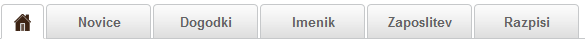 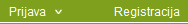 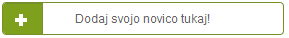 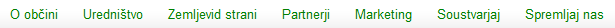 Upam, da bo članek pomagal ljudem, ki imajo zelo malo izkušenj pri uporabi računalnika in posledične težave pri dostopu do spletnih vsebin. Spletna izdaja Ogledala ima v primerjavi s tiskano namreč določene prednosti, saj je dosegljiva vedno in povsod, redno ažurirana ter omogoča lažje sodelovanje z možnostjo komentiranja novic in soustvarjanja člankov.Matjaž Lojen